苍南县美丽民居建设工程（一）工程投资估算报告第 一 册  共 一 册投资估算主要工程内容本估算内容包括为苍南县美丽民居建设工程土建工程。工程概况项目规划总建筑面积1599.84平米；占地面积364.0平米。工程总投资346.95万元，其中工程费用292.34万元，其他费用40.00万元，预备费用14.62万元，不计入建设用地费、建设期利息费。编制依据项目投资估算按建筑方案图纸进行估算编制。  土建、水电安装及其他配套工程采用单价指标进行估算编制。浙江省建设工程施工取费定额（2010版）。温住建发〔2011〕219号《关于进一步规范人工市场信息价发布管理的通知》。5、估算编制依据参考浙江省建筑工程概算定额（2018版）及温州建设工程造价信息中心提供的2019年建材市场信息进行计算。6、估算编制方法依据当地同类型建筑指标进行计算。7、其它费用：依据浙江省工程建设其他费用定额进行计算。取费标准1、建筑工程施工取费费率：根据费用定额的规定划分工程类别，费率取中；2、节能评估、审查费：本工程暂不计取；其他说明1、建设单位管理费依据财建[2002]394号文件；2、建设管理其他费依据计标[1985]352号文件、浙价服[2003]77号文件、浙价格[2002]1980号文件、浙价服[2003]112号文件、浙价服[2001]262号文件；3、设计费：按国家发展计划委员会建设部《工程勘察设计收费标准》（2002年）修订本，计价格[2002]10号文件；	4、工程监理费按国家发展改革委、建设部关于印发《建设工程监理与相关服务收费管理规定》的通知（发改价格[2007]670号）文件；5、基本预备费用按工程费用及的5％计列；工程估算总表  单位：万元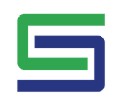 苍南县建筑设计研究院CANGNANXIAN ARCHITECTURE DESIGN INSTITUTE Municipal branch2019年9月工程或费用名称费  用备注工程费用292.34其他基本建设费40.00工程预备费14.62工程估算总额346.95总 估 算 表总 估 算 表总 估 算 表总 估 算 表总 估 算 表总 估 算 表总 估 算 表总 估 算 表总 估 算 表总 估 算 表序号工程或费用名称估算造价（单位：万元）估算造价（单位：万元）估算造价（单位：万元）估算造价（单位：万元）估算造价（单位：万元）估算造价（单位：万元）技术经济指标技术经济指标序号工程或费用名称建筑工程费安装工程费室外设备其他费用合计建筑面积单方造价序号工程或费用名称建筑工程费安装工程费工程购置其他费用合计建筑面积（元/m2）一.工程费用271.97 16.00 4.37 292.34 (1)地上地下部分1土建（地上）271.97 1599.84 1700（2）安装部分1给排水工程8.00 1599.84 502电气、照明8.00 1599.84 50(3)总图部分1填挖土方工程4.37 364.0 120二.工程建设其他费用40.00 (1)建设管理费18.42 1建设管理费8.77 3.00%2工程监理费9.65 3.30%(2)建设用地费0.00 暂不计(3)可行性研究费0.50 (4)勘察设计费13.16 1工程设计费13.16 4.50%(5)施工用水用电及变压器安装2.00 (6)全过程造价咨询费2.92 1.00%(7)检测费1.00 (8)施工图审查费1.00 (9)场地准备及临时设施费1.00 三.预备费(1)基本预备费5％14.62 四.项目估算总投资271.97 16.00 4.37 54.61 346.95 